РОССИЙСКАЯ  ФЕДЕРАЦИЯ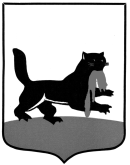 г. ИркутскГОРОДСКАЯ ДУМАРЕШЕНИЕОб избрании Председателя Думы города Иркутска шестого созыва     Принято на   45  заседании  Думы города Иркутска  6 созыва                    «  29  »     _марта_      2018 г.Руководствуясь статьями 35, 40 Федерального закона «Об общих принципах организации местного самоуправления в Российской Федерации», статьями 30, 31, 32 Устава города Иркутска, статьями 4, 7, 8, 46 Регламента Думы города Иркутска, утвержденного решением городской Думы города Иркутска от 4 июня 2004 года № 003-20-440543/4, статьями 10, 37 Положения об отдельных вопросах статуса депутата Думы города Иркутска, утвержденного решением Думы города Иркутска                                    от 22 ноября 2007 года № 004-20-430687/7, Дума города ИркутскаР Е Ш И Л А:1. Учитывая результаты тайного голосования, считать избранным на должность Председателя Думы города Иркутска шестого созыва Стекачева Евгения Юрьевича - депутата Думы города Иркутска шестого созыва по одномандатному избирательному округу № 28.2. Установить, что полномочия депутата Думы города Иркутска шестого созыва Стекачева Евгения Юрьевича по должности Председателя Думы города Иркутска шестого созыва осуществляются на непостоянной основе.3. Администрации города Иркутска опубликовать настоящее Решение. Председатель Думы  города Иркутска                                   Стекачев Е.Ю.     «  29   »        марта       2018 г.№ 006 - 20 - 450669/8